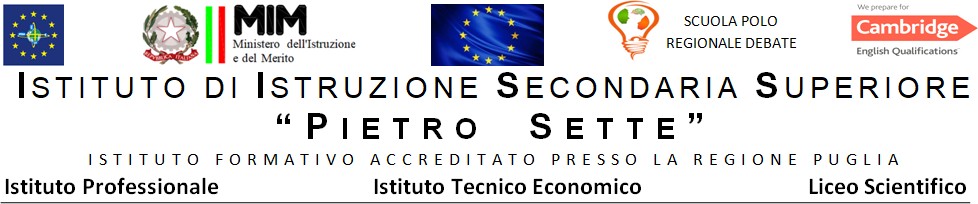 PROGRAMMA DISCIPLINARE DI Lingua e cultura ingleseMateria IngleseProf./ssa  Gemmato IsabellaClasseIV C LSSA Libri di testo:  Performer  Shaping ideas vol 1  ARGOMENTI SVOLTI Shaping ideas vol.1The  Elizathan theatreAll about Shakespeare ‘s PlaysAll about Romeo and JulietEx. The prologue  pag 109All About HamletEx To be or not to be pag.140All about the TempestEx. Prospero and Caliban.151From Charles I to CommonwealthThe PuritansThePuritan HeritageThe Commonwealth a global partnershipThe scientific RevolutionAll about John Milton and Paradise LostEx. Satan’s speech pag  186Milton and DanteThe first HanoveriansThe birth of political partiesAugustan societyThe birth of political partiesNew means of expression The coffeee house The rise of the novelAll about Daniel DefoeAll about Robinson CrusoeEx  the journal pag218Ex  man Friday pag 220All about Jonathan SwiftAll about Gulliver’s travelsEx Gulliver and the Lilliputians pag233The Industrial revolutionSanteramo in Colle,08/06/2024Il/la docente                                      									  Isabella Gemmato